Österreichein InterviewWomit verbindest du Österreich?Wie viele Einwohner gibt es in Österreich?Was kann man in Österreich Sommer und Winter machen?Was weißt du über das Essen in Österreich?Wer ist Sandra Lahnsteiner?Wer ist Felix Baumgartner, und wofür ist er bekannt?Wer ist Natascha Kampusch?Erzähl, was du über Hundertwasser weißt!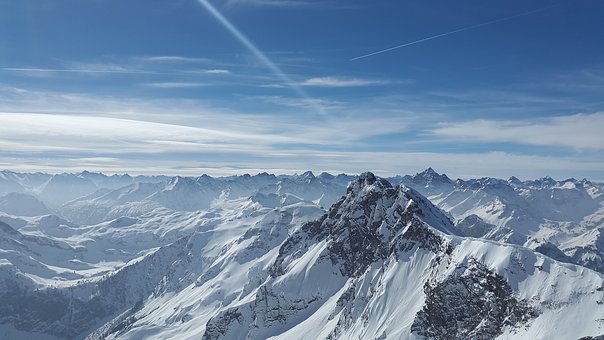 